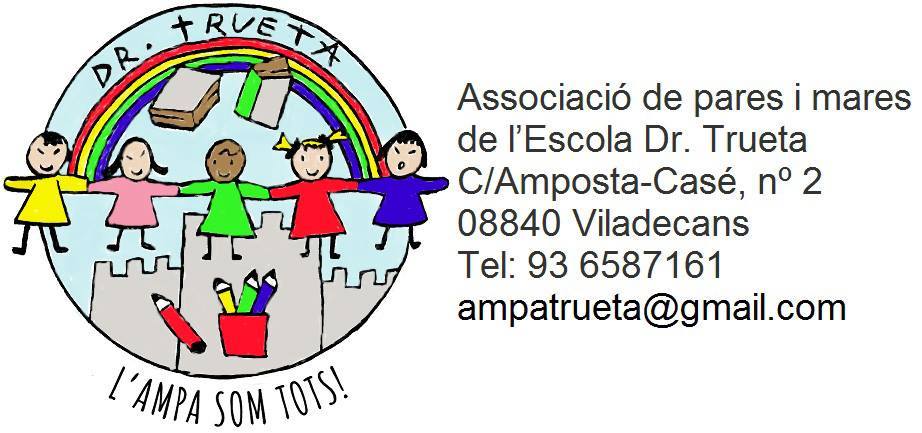 TALLERS DE MANUALITATS DE NADALLa butlleta d’inscripció podrà ser entregada a l’AMPA, a la bústia o bé enviar-la per correu electrònic a l’adreça ampatrueta@gmail.com (Les places seran atorgades per ordre d’arribada)TALLER ADREÇAT A P3, P4 i P5DATA: DILLUNS, 11 DE DESEMBRE a les 16:45 hAL MENJADOR GRANTaller per als infants acompanyats de les  famíliesDurada:  1 h.TALLER ADREÇAT A 1r, 2n, 3r PRIMÀRIADATA: DILLUNS, 18 DE DESEMBRE a les 16:45 hAL MENJADOR GRANTaller per als infantsDurada dels tallers:  1:30 h.TALLER ADREÇAT A 4rt, 5è i 6è  PRIMÀRIADATA: DILLUNS, 18 DE DESEMBRE a les 16:45 hAL MENJADOR PETITTaller per als nois i noiesDurada dels tallers:  1:30 h.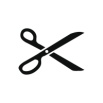   				BUTLLETA PREINSCRIPCIÓ      NOM ALUMNE/A :      CURS: 					     NOM  PARE/MARE/TUTOR:     TELÈFON DE CONTACTE :     ADREÇA CORREU ELECTRÒNIC : 